Obecní úřad   Mi č o v i c e                           Mičovice č.p.23     383 01  Prachatice     email: obec @micovice.cz     tel.388321329IČO:00583090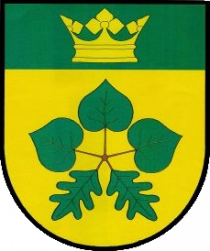 Jmenování zapisovatele okrskové volební komiseOznamuj, že jsem ve smyslu ustanovení § 14 odst. 1 písm. e) a § 19 zákona č. 275/2012 Sb., o volbě prezidenta republiky a o změně některých dalších zákonů, ve znění pozdějších předpisů, stanovil pro volbu prezidenta republiky, konanou ve dnech 12. a 13. ledna 2018 (případně II. kolo ve dnech 26. a 27. ledna 2018)zapisovatelkou okrskové volební komise č. 1 v Mičovicích Kamilu Fesslovou, bytem Ratiborova Lhota 19, Mičovice.V Mičovicích dne 1. 12. 2017								Luboš Bárta								starosta 